СУМСЬКА МІСЬКА РАДАVІІ СКЛИКАННЯ        СЕСІЯРІШЕННЯЗ метою врахування громадської думки при прийнятті рішень Сумською міською радою, враховуючи протокол № 1/2016 від 27.03.2016 засідання установчих зборів громадських експертних комісій, рішення Сумської міської ради від 24 лютого 2016 року № 370-МР «Про затвердження Положення про громадські експертні комісії при Сумській міській раді», керуючись статтею 25 Закону України «Про місцеве самоврядування в Україні», Сумська міська радаВИРІШИЛА:Затвердити склад громадських експертних комісій Сумської міської ради згідно з додатком. Міський голова                                                                                  О.М. ЛисенкоВиконавець: Кохан А.І.Ініціатор розгляду питання – Сумський міський голова Лисенко О.М.Проект рішення підготовлено Департаментом комунікацій та інформаційної політики Сумської міської ради.Склад громадських експертних комісій Сумської міської ради 1. Громадська експертна комісія з питань житлово-комунального господарства та міської інфраструктури2. Громадська експертна комісія з питань майна комунальної власності та приватизації3. Громадська експертна комісія з питань містобудування і земельних відносин4. Громадська експертна комісія з питань соціально-економічного розвитку та бюджету5. Громадська експертна комісія з питань транспортуМіський голова	  О.М. ЛисенкоВиконавець: Кохан А.І.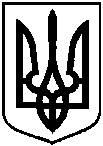 ПроектОприлюднено «    »_______20    р         від                      №             -МР              Про затвердження складу громадських експертних комісій Сумської міської радиДодатокдо рішення Сумської міської ради «Про затвердження складу громадських експертних комісій Сумської міської ради»від                            №             -МР1.Дворниченко Володимир Миколайович2.Жаренко Віталій Олександрович3.Журба Тетяна Володимирівна4.Кунцевич Анна Володимирівна5.Лях Олег Валерійович6.Пархомчук Олексій Володимирович7.Шкарін Андрій Анатолійович1.Демченко Максим Іванович2.Дудка Юрій Павлович3.Зозулінський Андрій Борисович	4.Коруцький Андрій Юрійович5.Масік Валерій Сергійович6.Соколов Олександр Олегович7.Ховзун Сергій Володимирович1.Бесараб Василь Костянтинович2.Бесараб Інна Анатоліївна3.Жарик Владислав Миколайович4.Клочко Назар Олегович5.Кривич Ксенія Олегівна6.Лободін Володимир Миколайович7.Павленко Олег Олександрович1.Винниченко Наталія Володимирівна2.Корнієнко Максим Володимирович	3.Макарюк Олексій Васильович4.Назаренко Олексій Григорович5.Попатенко Марина Миколаївна6.Слободяник Юлія Борисівна7.Фролков Андрій В’ячеславович1.Ведмедєв Володимир Михайлович2.Велитченко Едуард Вікторович3.Гордієнко Олексій Михайлович4.Колесніков Анатолій Миколайович5.Корольова Олена Володимирівна6.Мироненко Олександр Миколайович7.Шестерньов Дмитро Олегович